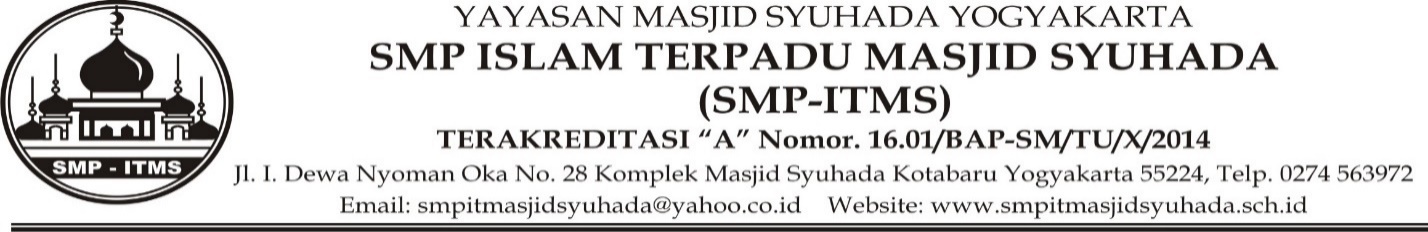 FORMULIR PENDAFTARANCALON PENGURUS OSIS TAHUN _____/_____Nama				: ………………………………………………………………………………………………………NIS				: ………………………………………………………………………………………………………Kelas				: ………………………………………………………………………………………………………Tempat, Tanggal Lahir	: ………………………………………………………………………………………………………Alamat Rumah			: ………………………………………………………………………………………………………Nama Orang Tua/Wali		: ………………………………………………………………………………………………………Nomor HP			: ………………………………………………………………………………………………………Motto Hidup			: ………………………………………………………………………………………………………Alamat 	*Email		: ……………………………………………………………………………………………………..		*Twitter	: ……………………………………………………………………………………………………..		*Instagram	: ……………………………………………………………………………………………………..Pengalaman Organisasi	: 1. ……………………………………………. jabatan : …………………………………….				  2. ……………………………………………. jabatan : …………………………………….				  3. ……………………………………………. jabatan : …………………………………….Prestasi	*Akademik	 : …………………………………………………………………………………………………….		*Non Akademik: …………………………………………………………………………………………………..Alasan Mengikuti Osis		: …………………………………………………………………………………………………….………………………………………………………………………………………………………………………………………………….………………………………………………………………………………………………………………………………………………….Visi				: …………………………………………………………………………………………………….………………………………………………………………………………………………………………………………………………….Misi				: …………………………………………………………………………………………………….………………………………………………………………………………………………………………………………………………….………………………………………………………………………………………………………………………………………………….Divisi yang diminati		:a. Ketua	b. Wakil Ketua		c. Sekretaris		d. Bendahara*Lingkari salah satu		 e. Ketaqwaan & Sosial	f. Bela Negara & Kepemimpinan				 g. Media & Literasi		h. Olahraga & Minat Bakat								Yogyakarta, ……………………………. 20……										Mengetahui,SURAT IZIN ORANG TUA / WALICALON PENGURUS OSIS TAHUN _____ / _____Yang bertandatangan dibawah ini :Nama orang tua / wali	:Alamat orang tua / wali	:NO. HP orang tua / wali	:Adalah orang tua / wali dari siswa :Nama Siswa		:NIS				:Kelas			:No. HP			:Menyatakan bahwa saya selaku orang tua / wali dari siswa tersebut diatas :SETUJU DAN MENGIZINKANAnak kami untuk mengikuti seleksi pengurus ORGANISASI INTRA SEKOLAH (OSIS) di SMP IT Masjid Syuhada Yogyakarta Masa Bakti _____/_____. Jika nantinya anak kami dinyatakan lolos seleksi, maka kami orang tua / wali akan selalu mendukung anak kami untuk aktif berkontribusi dalam kegiatan OSIS di SMP IT Masjid Syuhada Yogyakarta Masa Bakti _____/_____. Demikian surat ini dibuat dengan dengan penuh kesadaran dan dipergunakan sebagaimana mestinya.										Yogyakarta, …………… 20……										Orang tua / Wali 										(				)Siswa(                                     )Orang Tua(                                 )